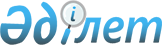 Об отмене решения районного маслихата от 17 апреля 2015 года № 409-V "О внесении изменений в решение районного маслихата от 11 декабря 2013 года № 361-V "Об установлении перечня памятных дат и праздничных дней, кратности оказания социальной помощи и установление размера социальной помощи для отдельно взятой категории получателей"Решение Курмангазинского районного маслихата Атырауской области от 22 июня 2015 года № 432-V

      В соответствии со статьей 21-1 Закона Республики Казахстан от 24 марта 1998 года "О нормативных правовых актах" районный маслихат РЕШИЛ:



       Отменить решение районного маслихата от 17 апреля 2015 года № 409-V "О внесении изменений в решение районного маслихата от 11 декабря 2013 года № 361-V "Об установлении перечня памятных дат и праздничных дней, кратности оказания социальной помощи и установление размера социальной помощи для отдельно взятой категории получателей" (зарегистрировано в реестре государственной регистрации нормативных правовых актов за № 3185, опубликовано 7 мая 2015 года в газете "Серпер" № 18).      Исполняющий обязанности

      председателя внеочередной

      ХХХІХ сессии районного

      маслихата, секретарь

      районного маслихата                        Р. Султанияев
					© 2012. РГП на ПХВ «Институт законодательства и правовой информации Республики Казахстан» Министерства юстиции Республики Казахстан
				